ON-LINE APPLICATION FORM FOR AFFILIATION Vocational Training ProvidersBySecurity Sector Skill Development Council (SSSDC)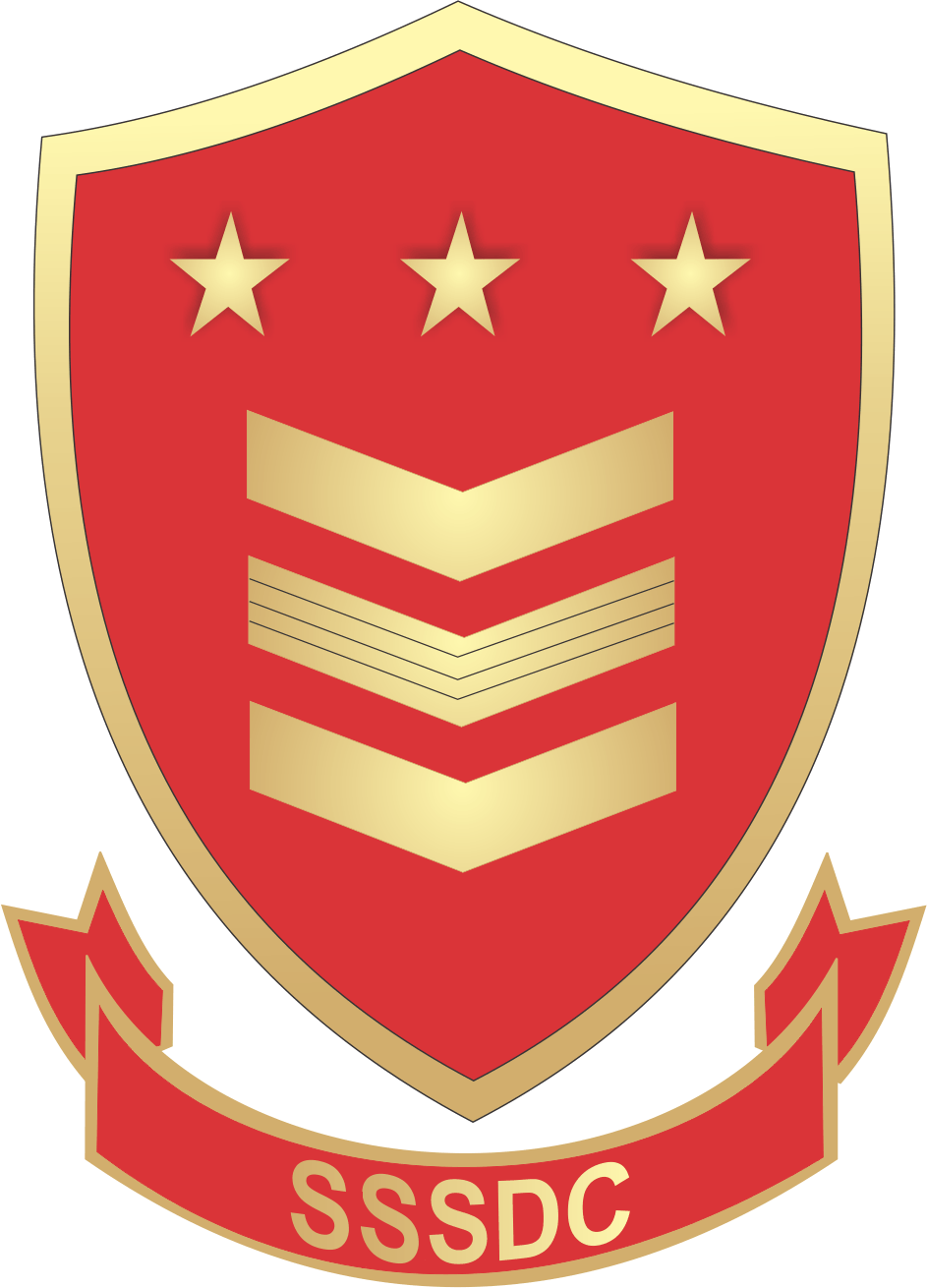 Empowering the Private Security SectorGENERAL INSTRUCTIONSThe application has to be applied online by the VTP interested for affiliation.The link to the application will be available via SSC websiteCopies of all the relevant documents should be scanned and uploaded with the online application form.In addition to online application, a print-out of this application form along with hard copies of the relevant documents has to be sent to the concerned SSC by the VTP. APPLICATION FOR AFFILIATING FOR THE FOLLOWING JOB ROLES (AS PER QUALIFICATION PACKS):(More columns will get added, if required)Section 1: Institution and Management ProfileName of the Institution:____________________________________________________________________________________________________________________________Whether NSDC funded – Yes   No If Yes, provide details	___________________________________________________________Name(s) of the Director(s):Contact Details of the Institution:Year of Establishment: ____________________________________ Prior Exposure of the Institution in Skill Development SpaceMedium of instructions in Institute: 		 English			Hindi			  Any Other     Please specify: __________________Does the Institute have branches?			Yes   No  (If Yes, attach the list of Branches as Enclosure 1)  (Attach photocopy of the PAN card and last IT return as Enclosure 2) Turnover of the Institute: ________________(Attach Audited balance sheet of last 3 years as Enclosure 3)Is the Institute Recognized with any bodies?	    Yes   No If Yes, Please mention the following: (Attach Recognition certificate as Enclosure 4)Is the Institute Affiliated with any Regulatory Body?	 Yes   No If Yes, Please mention the following: (Attach Affiliation certificate as Enclosure 5)Educational Qualifications and Experience of the Director/s and the Management Team members Details of the Operation Head and the Affiliation Coordinator of the VTP  Provide the Contact Details of the Directors/ Management Team/ Operations Head/ Affiliation CoordinatorSection 2: Quality Aspects in Institution Governance Does your Institution have a “Mission Statement”?Yes   No If Yes, please write the Mission Statement in the space provided below:Does your Institution have as “Operations Manual”?Yes   No Please certify if your “Operational Manual” cover the aspects mentioned below in the table. At the time of affiliation assessment, the Operations Manual will have to be presented for physical verification. In the space provided below, provide the financial resources which shall be capable of sustaining a sound vocational educational program consistent with its stated mission and objectives. Provide the list of all statutory and regulatory compliances followed by the Institution.Section 3: Training Operations - Processes Details of documented process for management of Human Resources. Certify the existence of the aspects listed below and will have to be physically produced to the affiliation assessors.Details of the Teaching Staff   Have the Trainers undergone any specialized training?     	 Yes   No (If Yes, attach the Details of the training as Enclosure 6)Administrative Support StaffDetails of the Curriculum of the all the courses offered. Certify the existence of the aspects listed below and will have to be physically produced to the affiliation assessors. Details of the Courseware of all the courses offered. Certify the existence of the aspects listed below and will have to be physically produced to the affiliation assessors. Details of the Teaching Process for the courses offered. Certify the existence of the aspects listed below and will have to be physically produced to the affiliation assessors.Details of Training Methodology. Certify the existence of the aspects listed below and will have to be physically produced to the affiliation assessors. Details of Methodology adopted for Continuous Evaluation. Certify the existence of the aspects listed below and will have to be physically produced to the affiliation assessors. Details of Methodology adopted for Industrial Interface. Certify the existence of the aspects listed below and will have to be physically produced to the affiliation assessors. Details of Methodology adopted for Student Development. Certify the existence of the aspects listed below and will have to be physically produced to the affiliation assessors.Details on Student Admissions. Certify the existence of the aspects listed below and will have to be physically produced to the affiliation assessors.Provide the availability of aspects related to the Learning Environment:Library details:Provide the availability of aspects related to the Infrastructure:Ages of Critical Equipment that are more extensively used for Trade Training in the WorkshopDetails on Health and Safety of the learners. Certify the existence of the aspects listed below and will have to be physically produced to the affiliation assessors.Section 4: Performance Measurement and ImprovementDocumentary evidences of suitable indicators to monitor and measure the performance. Key aspects that need to be certified by the applicant are:Documentary evidences of practicing continual improvement. Key aspects that need to be certified by the applicant are: Documentary evidences of Management Review. Key aspects that need to be certified by the applicant are: Documentary evidences of mechanism on Complaint Handling. Key aspects that need to be certified by the applicant are:Other Relevant Information Does the Institute receive any grant from Govt. of India / State Government/ Union Territory or any other source?(Attach details of grants received in last 3 years as Enclosure 7)Performance ReviewOverallB.    Trade wiseAppendix (Refers to Para 3.10 of Protocol)TRAINING EQUIPMENT FOR LABS/DISPLAYNote:-Scale – One item each for a Laboratory/Model Room.One item each for 30 students/per class.Specialized equipment as per requirement.Equipment will be held by Training Provider as per the courses being conducted.S. NoJob Roles 12345S No. Names Postal AddressPhone Number with STD code Fax No. Email of Director(s)Website AddressTan No.Pan No.Name of the Body with which recognizedRecognition NoYear of RecognitionValidity of RecognitionName of the Regulatory Body with which affiliatedAffiliation NoYear of AffiliationValidity of affiliationName of the Director/ Management Team MembersEducational QualificationsOverall Work Experience(in years)Prior Experience in the Skills Training SpaceKey Achievements in the Skills DevelopmentName of the Operations Head and Affiliation CoordinatorEducational QualificationsOverall Work Experience(in years)Prior Experience in the Skills Training SpaceKey Achievements in the Skills DevelopmentNameContact AddressContact Numbers – Both Land Line and MobileEmail-idsAspectYes/NoRemarksBackground of the InstitutionOrganization StructureDetails of other Affiliations, if applicableIndustry LinkagesProfile of Senior and Middle ManagementProfile of trainersDetails of Infrastructure, workshop, store etc.Process of internal evaluationPlacement cell details and its placement tracksCourses offeredAspectYes/NoRemarksRecruitment guidelines and criteria based on required competenciesProcess of reviews to identify competency gaps vis-à-vis requirement in the in-house talentTraining and professional development plan and processesMaintaining records of qualifications and experienceProcess of motivation and enhancement of self-esteem amongst the staff SSC Specific add-onsS. NoName DesignationDegree/DiplomaTrainingCertificateIndustryExperienceInstructionExperienceRegular/VisitingS. No.StaffPermanentTemporary/Part-timeTotal1.Office Manager2.Office Staff3.Lab Attendants4.Accountant 5.Support Staff6.OthersAspectYes/NoRemarksProcess of adoption and/or development of curriculum on the basis of QP and NOS developed by the SSCReview process to gauge the effectiveness of the curriculum developedClear demarcation of time to theory and practical as per the criteria set by regulatory bodiesPedagogy inclusive of time schedule and lesson planProcess of SME engagement in curriculum design and developmentReview process for approval of curriculum from the SSCSSC specificAspectYes/NoRemarksProcess of adoption and/or development of courseware on the basis of QP and NOS based curriculum approved by SSCExistence of Facilitators GuideExistence of Trainer GuideExistence of Participant Manuals Existence of Assessment GuidesExistence of participant feedback formsExistence of Training Delivery PlansReview process to gauge the effectiveness of the courseware developedProcess of SME engagement in courseware design and development Review process for approval of courseware by the SSCSSC specificAspectYes/NoRemarksTime tableDelivery planMonitoring and evaluation process of students – continuous assessments, tests, examination etc.Management of student evaluation recordsLab/ workshop exposure and its linkage to theoretical deliveryIndustry visitsSSC specificAspectYes/NoRemarksDocumentation process of training methodologyExistence of training aidsSSC SpecificAspectYes/NoRemarksDocumentation process of Continuous Evaluation Documented process on student monitoring on learning SSC specificAspectYes/NoRemarksDocumentation process of engagement of experts from the industry Documented process on integration of real life problems from the industry and exposing students sample solutions SSC SpecificAspectYes/NoRemarksDocumented process of imparting soft skills training  Documented process of providing guidance to students on placements Documented process on OJT/ Placement facilitationSSC SpecificAspectYes/NoRemarksPrinted brochure/ prospectusDocumented policy and procedures for admissionsConcessions policyProcess of keeping the safe custody of student documentsStudent agreement with the institution at the time of admissionSSC SpecificAspectYes/NoRemarksAre the classroom illumination levels sufficientAre the classroom ventilated enoughDo the classroom and rest of the centre maintain the required cleanlinessDo the classroom and rest of the centre weather protectedSSC specificTotal number of Books related to the trade(Technical and Non- Technical)Number of MagazineNumber of Dailies (newspapers)AspectDetailsRemarksBuilding Own/Rented/ On LeaseArea of Institute PremisesSize of classroomsSize of LabsSize of workshopsNumber of classroomsNumber of LabsNumber of workshops Safe drinking water (Yes/No)Power backup (Yes/No)Separate toilet for Boys and Girls (Yes/No)Provision of transport facility, if applicable (Yes/No)SSC SpecificS. No.TradeFacilitiesNo.Average age in No. of YearsRemarksAspectYes/NoRemarksDocumented process of staff training on crisis handling  Availability of  equipment required for covering indoor and outdoor emergenciesDocumented process on providing training on the equipment on indoor and outdoor emergenciesAvailability of  equipment required for fire safetyDocumented process on providing training on the fire safety equipment Health policy including collection of required medical record of staff and studentsCompliance to the regulatory norms related to health and sanitary conditionsDocumentary proof of compliances certified by the competent authoritySSC Specific AspectYes/NoRemarksDocumented process of trade learning progress  Documented processes of workshop upkeep and modernizationDocumented process on tracking health and safety incidences Documented process on gathering feedback of placed students with the employersDocumented process of tracking trends in employability and placement record SSC specificAspectYes/NoRemarksDocumented process of taking student feedback on curriculum  Documented processes of taking student attendanceDocumented process on tracking student dropouts Documented process on tracking student performance on testsDocumented process of tracking teacher attendance Documented process of tracking placement patternsSSC SpecificAspectYes/NoRemarksDocumented process of conduction of Management Review Meetings  (MRM)Documented processes of taking actions on the basis of MRMDocumented process on tracking Faculty Review Documented process on tracking training needs of the faculty by the managementDocumented process of tracking student complaints and redress of the sameDocumented process of analysis of student feedbackDocumented process of analysis of results in skills assessmentSSC SpecificAspectYes/NoRemarksDocumented process on Information Sharing on complaints with all stakeholdersDocumented processes of acknowledgement of receipt of complaintDocumented process on investigation of the complaint Documented process on tracking training needs of the faculty by the managementDocumented process of tracking student complaints and redress of the sameDocumented process of investigating the student complaintsDocumented process of closure of the student complaintDocumented process of keeping record of student complaintSSC specificS. No.Performance CriteriaUnit of Measurement2012-132011-122010-11Remarks1.Utilization of Students seating capacity    %2. Retention Rate (Of students admitted)    %3.Students/Teaching StaffRatio4.Pass out (Of students appeared)    %5.Students on completion got jobs     %6.Total yearly expenditure / Initial budget sanctioned    %7.Students on completion expressing satisfaction on quality of training     %8.Teachers expressing satisfaction on all round conditions of the VTP    %9.SSC specificS. No.Course NameDurationNo. of batch/ yearStudents in each batchNo. of trainees appeared for ExamNo. of trainees certified No. of trainees placedRemarksList of EnclosuresEnclosed List of BranchesYes        No PAN and IT ReturnYes        No Audited Balance Sheet	Yes        No Registration Certificate of Trust/ SocietyYes        No Copy of Recognition CertificateYes        No . Copy of Affiliation Certificate	Yes        No Building Approval Document 	Yes        No Staff Particulars	Yes        No Training detail of StaffYes        No Drinking WaterYes        No Health and Sanitary ConditionsYes        No Fire SafetyYes        No Bus Service detailsYes        No Details of Grants received in last 3 years	Yes        No Detail of Assessment procedureYes        No Sr No                               Equipment  Remarks1Hand held metal detector2Door frame metal detector3Under chassis inspection mirror4Rescue stretcher5Water CO2 extinguisher  empty 9Ltr6Water CO2 extinguisher  empty 9Ltr7Dry chemical powder(DCP) Type extinguisher 5Kg8DCP Portable extinguisher (empty)9CO2 Fire extinguisher (empty) 4.5Kg10Fire Demo Tray (3x3ft, 2’’ depth)	11Fire Hydrant12Fire  Hose with Nozzles  and Couplings 13 Fire  Fighting Hook14Fire Fighting Hammer 15 Fire Fighting Axe16Fire Beater17Fire Fighting Buckets18 I Cards to include Sample/Visitor/Temporary/Smart Cards19One set of a Uniform to include all items   worn   by a security Guard20One complete First Aid Kit / Equipment21 Model of CCTV System22Model of Fire Alarm System23Model of Smoke Detector System24Public Address System25Hooters and Alarms26Wireless Radio Sets with Base Station 27Training Charts28Seat Harness 29Full Body Harness30Pulleys31Mannequins32Automated External Defibrillator33One  Way Mask 34Air Rifle35Air Pistol 36Access Control System eg Biometrics, Smart Cards, etc37Alarm Systems38Under car scanner39Video Door Phones